Revision QuestionsClass 7Section AQ1a. Read the text carefully and answer the questions below.Page 8; second paragraphAL-Khwarezmi was a Persian Muslim scholar ……………………………… as mathematics was his forte.What evidence can you find to support the underline phrase in the given passage?             /4How can you prove that he was internationally acclaimed?				       /1Page 21; Side Heading “Mehmet II”Mehmet II is famous as the ……………………………………………..  Anatolia to his empire.i. “For a month, Sultan Memet had siege around the Constantinople.” What does this statement tell us       about the capabilities of Sultan Mehmet?						        /3ii. How did Sultan Mehmet ruled his empire?						          /2b. Study the given source and answer the questions.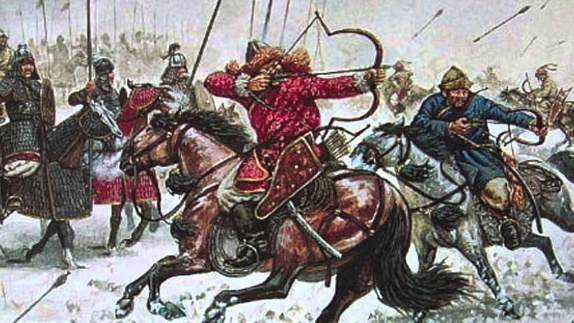 Mongol attacked BaghdadName the Mongol leader who attacked and destroyed Baghdad.			/1What made you think that halted the Muslims’ spirit to study and creativity?		/2Identify the two basic principles for study adopted by the Muslim scientists.		/2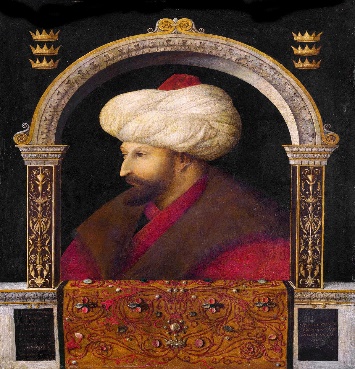 Identify the personality.									/1How can we prove that this personality was a just ruler?					/4Section BQ1a. How can we prove the significance of Al-Razi as a Muslim scholar?			/4      b. Do you agree that the era from 661 till 1258, was the Golden era for the Muslims? Support your                 answer with appropriate references.						/6Q2a. Describe the Janissary system.							/4What in your opinion were the reasons of the downfall of Ottoman empire?	/6